Supplemental Table 1: Genetic diversity comparison between the nearshore and offshore P. lobata populations from Oʻahu (Maunalua Bay) based on 17,850 single nucleotide polymorphic loci. The number of heterozygous sites per individual was obtained using VCFtools, and the total number of polymorphic loci was obtained using Arlequin (for the nearshore population, showing the average over two individuals). 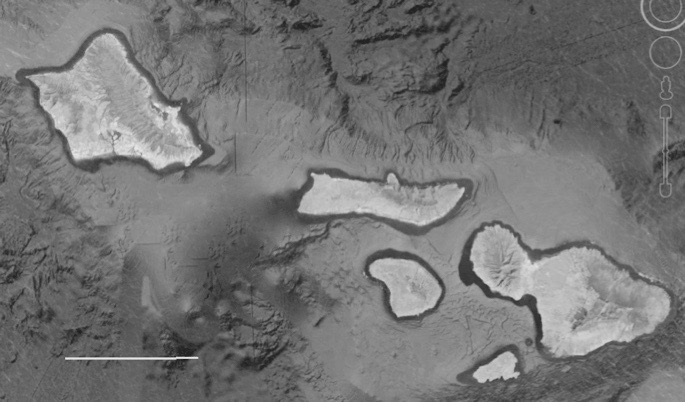 1 t-test: t = -2.0942, df = 4.6575, p-value = 0.094512 no statistical test since n=1 for OffshoreSupplemental Table 2: AMOVA results of P. lobata. (A) Populations across islands, (B) populations across habitat types; nearshore vs offshore individuals from Oʻahu and Maui1 (B). ASource of VariationVariance components% VarianceFixation indicesAmong groups (islands)0.001350.03FCT = 0.0003Among populations within groups 0.248976.35FSC = 0.063***Among individuals Within populations1.5148538.62FIS = 0.41***Within individuals2.1576955.00FIT = 0.45***BSource of VariationVariance components% VarianceFSTBetween sites0.23605.960.060***Within sites1.390635.120.060***Within individuals2.333358.920.060***